Хуснутдинова Румия РафитовнаДля того, чтобы изготовить данную картину, приготовим рамку, приклеим к ней ткань, можно любого цвета. Я выбрала тёмно-красный. 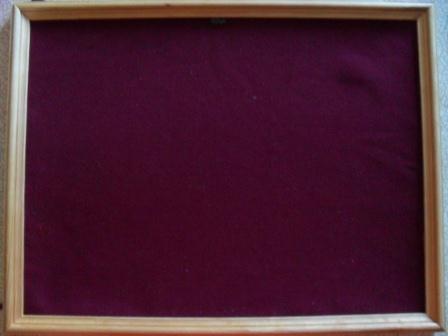 
Потом начинаем изготовлять цветочки в стиле цумами-канзаши. Для этого берём атласные ленты, режем ровные квадратики. 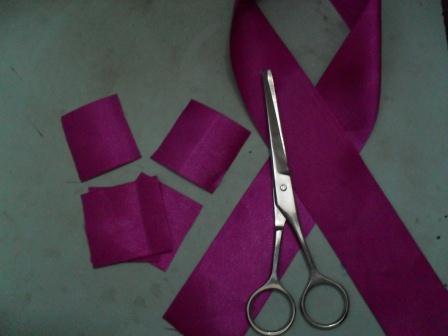 
Делаем цветочки: берём квадрат, сгибаем по диагонали. 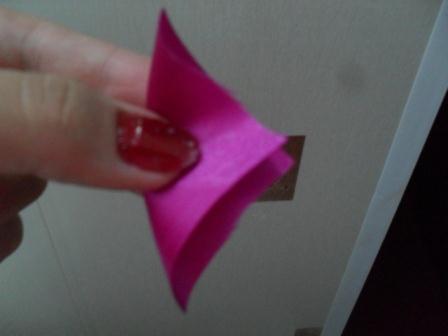 
Потом оба кончика сгибаем на середину... 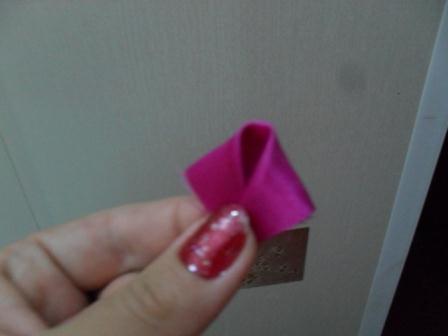 
Получился у нас ромбик, его ещё раз сгибаем назад...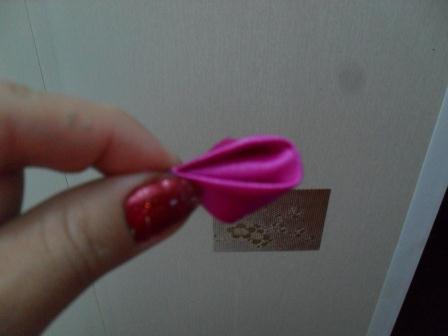 
Кончик немножко отрезаем, запаиваем зажигалкой, и сразу прикрепляем. Поправляем, получается круглый лепесточек... 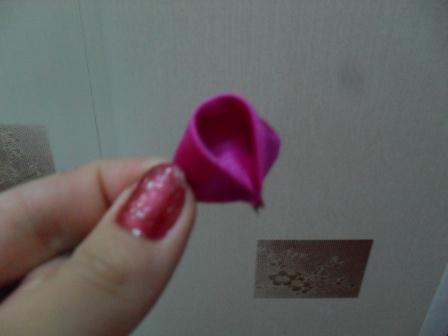 
Из пяти лепестков составляем цветочек.. 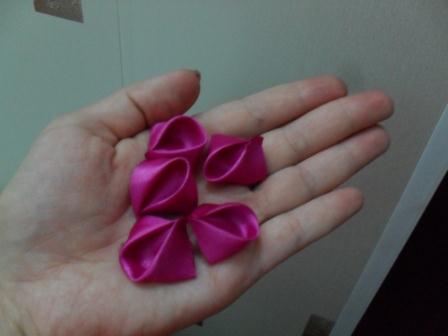 
Вот такие цветочки у нас получились... 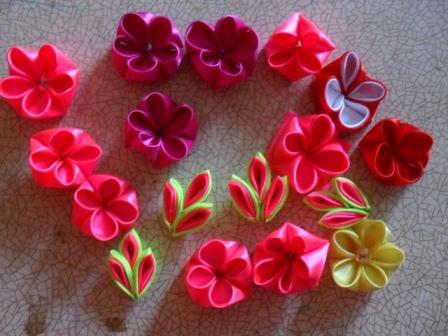 
Потом собираем композицию... 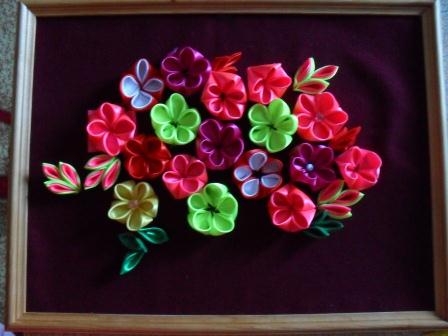 
Под цветочками делаем корзинку, и украшаем бисером... 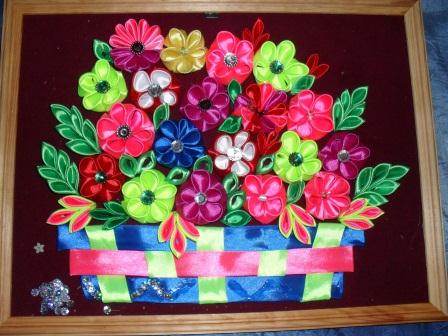 
И последний штрих, наносим лак для волос с блёстками.Наша картина готова!!!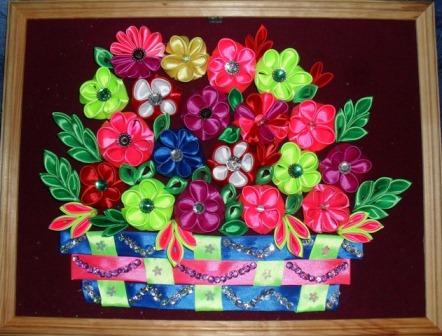 